ПОЛОЖЕННЯХV Всеукраїнського конкурсу-фестивалю сучасного музичного мистецтва «Харківські зорі «Весна – 2019»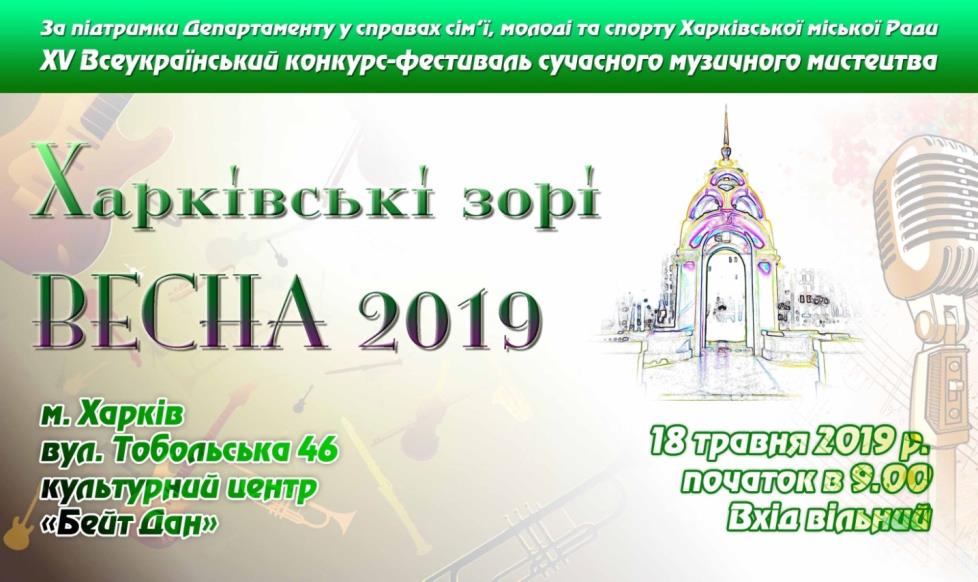 За підтримки Департаменту у справах сім’ї, молоді та спортуХарківської міської РадиОрганізатор конкурсу:творче об’єднання «Ukrainian art event»Увага! В рамках конкурсу «Харківські зорі Весна – 2019» 18.05.2019 р. відбудеться семінар для викладачів на тему «Особливості розвитку співочого голосу в дитячому та підлітковому періодах навчання. Вокальні та медичні аспекти, практичні рекомендації». Семінар проводить  заслужений артист України, соліст Харківської обласної філармонії; лікар отоляринголог-фоніатр, доцент (естрадно-джазовий спів) кафедри музичного мистецтва естради та джазу Харківського національного університету мистецтв ім. І.П. Котляревського – Тимошенко Андрій Вікторович;. Учасникам семінару будуть видані сертифікати. Вартість участі 300 грн. Для участі в семінарі необхідно надіслати заявку до 04.05.2019 (Додаток 2) на електронну адресу kharkiv.stars@ukr.net Загальні положення: Всеукраїнський конкурс-фестиваль сучасного музичного мистецтва «Харківські зорі «Весна – 2019» (далі Конкурс) є мистецьким заходом, основними цілями якого є:сприяння творчому та духовному зростанню обдарованих юних музикантів, створення умов для реалізації їх творчого потенціалу та професійної підготовки за сучасними світовими стандартами.створення сприятливих умов для духовного розвитку, взаємного обміну творчим досвідом учасників; створення творчої лабораторії шляхом проведення в рамках Конкурсу семінарів - практикумів і майстер - класів, виявлення і підтримка талановитих та перспективних дітей та молоді.виявлення та підтримка талановитих колективів та окремих виконавців; залучення провідних фахівців культури і мистецтва для сприяння подальшого творчого зростання учасників Конкурсу.Учасники Конкурсу: до участі у Конкурсі допускаються солісти та творчі колективи, що подали заявку на участь і сплатили організаційний внесок. Прийом заявок закінчується за 14 днів до початку Конкурсу.Партнери проекту: NN STUDIO, телепроект «Модне сузір’я», культурний центр «Бейт Дан», інформаційні партнери проекту: https://www.facebook.com/ukr.art.event/, http://vk.com/kharkiv_stars,  http://dancecity.com.ua/.Місце проведення: м. Харків вул. Тобольська 46, культурний центр «Бейт Дан»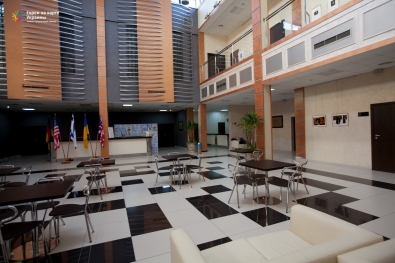 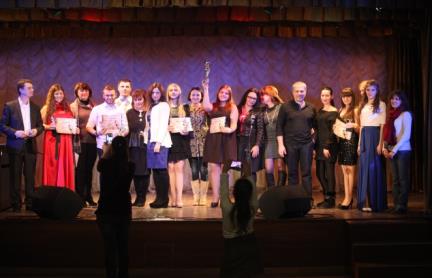 Дата проведення: 18 травня 2019 р. Початок конкурсу:  9.00  приблизне закінчення конкурсу: 21.00. Технічне забезпечення: професійне звукове обладнання, використання CD- та флеш-носіїв, мікрофон на стійці, радіомікрофони, сценічне світло.  З музичних інструментів організатори фестивалю забезпечують електронне фортепіано Yamaha CLP-430. Решта музичних інструментів учасники використовують власні. Умови: комфортний зал (клімат-контроль), великий хол, кафе, Wi-Fi, фотограф, відеозапис на каналі https://www.youtube.com/channel/UC29Du4yvPQ1rsHdoTAtvp4g або он-лайн трансляція конкурсу на сайті http://dancecity.com.ua/Номінації конкурсу:Інструменталісти: фортепіано, струнні інструменти, народні інструменти, духові та ударні інструменти (солісти, малі форми, ансамблі) проходить за двома напрямками:Профі (учні музичних шкіл, шкіл мистецтв, студенти середніх та вищих навчальних закладів); Аматори (вихованці гуртків, студій, творчих об’єднань Палаців культури, ЦДЮТ, тощо). Виконується один твір тривалістю не більше 7 хв.Вокал (соло, ансамблі: дуети, тріо та ін.). проходить за трьома напрямками:Естрадний;Академічний;Народний.Виконується один твір тривалістю не більше 5 хв.Композиція.Виконується власний твір тривалістю не більше 7 хв.Мистецтво акомпанементу.Концертмейстерам, які бажають взяти участь у номінації «Мистецтво акомпанементу», необхідно подати заявку з зазначенням ПІБ соліста та програми виступу.Умови участі:            Вікові категорії учасників:1 вікова категорія: 4-5 років;   2 вікова категорія: 6-8 років; 3 вікова категорія: 9-11 років; 4 вікова категорія: 12 -14 років;5 вікова категорія: 15-17 років;  6 вікова категорія: 18-21 років;7 вікова категорія: 22 роки і старше;  8 вікова категорія  -  змішана.До участі допускаються виконавці які подали заявку (додаток 1) та фонограму виступу (для вокалістів) до 04.05.2019 р. на електронну адресу: kharkiv.stars@ukr.net Згідно з поданими заявками буде сформована програма конкурсу, та розіслана учасникам. Також інформація буде продубльована на ресурсах: http://dancecity.com.ua/, http://vk.com/kharkiv_stars, та https://www.facebook.com/ukr.art.event/ Організатор залишає за собою право припинити реєстрацію учасників раніше вказаного терміну з метою дотримання регламенту Конкурсу та створення сприятливих умов для всіх учасників.Оргкомітет:Оргкомітет забезпечує:умови проведення фестивалю-конкурсу;вирішує організаційні питання;визначає склад журі;забезпечує умови роботи журі, церемонію нагородження учасників, TV-зйомку, відеозапис або он-лайн трансляцію;дотримання регламенту проведення за попередньою заявкоюФінансові умови участі:Організаційний внесок: Соліст – 400 грн. (інструменталісти, вокал) один твір;– Ансамблі інструментальні, вокальні:дует – 700 грн. один твір;тріо – 900 грн. один твір;  квартет – 1000 грн. один твір.від 5-ти до 10 чол. і більше - 200 грн. за 1 особу один твір.– Концертмейстер (в номінації мистецтво акомпанементу) – 400 грн.– Композиція – 400 грн;– Участь в семінарі – 300 грн.Друга номінація оплачуються додатково 50% від внеску.Кількість осіб в конкурсі визначається за заявкою. Благодійні внески направлені на організацію Конкурсу та на надання матеріальної допомоги благодійному фонду «Лояльність понад усе».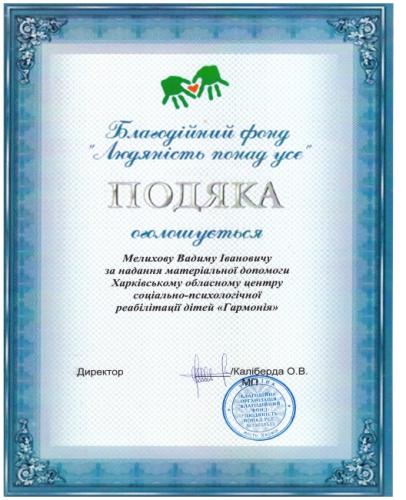 ВХІД НА КОНКУРС–ФЕСТИВАЛЬ ВІЛЬНИЙ!!!Журі, критерії оцінки, нагородження: Журі оцінює виступи за наступними критеріями, загальними для всіх номінацій: рівень виконання; складність репертуару; артистичність; відповідність репертуару виконавським можливостям і віковій категорії; костюм.Після закінчення Конкурсу учасники та педагоги мають можливість обговорити з членами журі конкурсні виступи і обмінятися думками.Нагородження:Церемонія нагородження пройде після кожного відділення.Переможці конкурсу нагороджуються дипломами І, ІІ, ІІІ ступеня та стають Лауреатами Конкурсу, а решта нагороджуються дипломами «Дипломант».Усі конкурсанти отримують стели з символікою конкурсу та дипломи, лауреати нагороджуються кубками з символікою фестивалю. Також за рішенням журі може бути присвоєний «Гран Прі» Конкурсу в кожній номінації. Спеціальні премії та призи присуджуються за рішенням журі та оргкомітету.Подарунки від партнерів фестивалюУ номінації «Вокал» - БЕК-вокал не оцінюється.Рішення журі є остаточним.Журі в номінації «Інструменталісти»  Гайденко Анатолій Павлович - український композитор. Член Національної спілки композиторів України, заслужений діяч мистецтв України, професор Харківського національного університету мистецтв ім. І.П. Котляревського. Голова журі в номінації «Інструменталісти».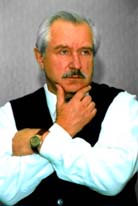  Скляров Олександр Давидович - завідувач кафедри теорії музики та фортепіано  Харківської державної академії культури, професор, заслужений діяч мистецтв України.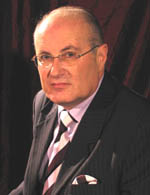  Доценко Володимир Ігорович – гітарист, педагог, заслужений артист України, професор кафедри народних інструментів Харківського національного університету мистецтв ім. І.П. Котляревського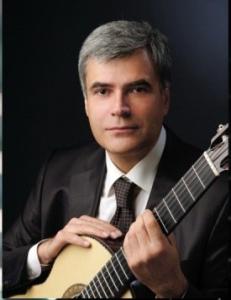 Журі в номінації «Вокал» Чиженко Марина Владиславівна - Заслужена артистка України, Лауреат міжнародних конкурсів, доцент кафедри сольного співу Харківського національного університету мистецтв ім. І.П. Котляревського. Голова журі в номінації «Вокал».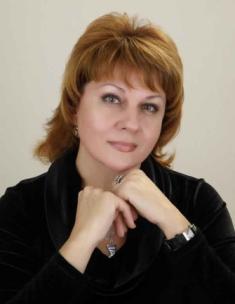  Нємцов Євгеній Олегович – Генеральний директор звукозаписуючої компанії НН СТУДІЯ, радіоведучий, автор мега-проекту «Слобожанський музичний портал».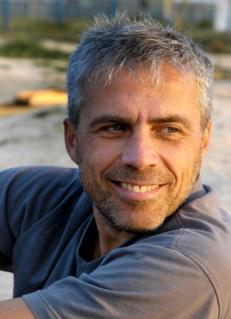 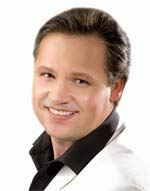 Тимошенко Андрій Вікторович - Заслужений артист України, соліст Харківської обласної філармонії; лікар отоляринголог-фоніатр, доцент (естрадно-джазовий спів) кафедри музичного мистецтва естради та джазу Харківського національного університету мистецтв ім. І.П. Котляревського; лауреат міжнародних та національних конкурсів артистів естради. Склад журі може неістотно змінюватись. Зміни на сайті http://dancecity.com.ua/Форс-мажорДати конкурсу можуть коригуватися у зв'язку з форс-мажорними обставинами, і повідомляються оргкомітетом.Довідкові та контактні телефони оргкомітету: Вадим Іванович +380506326966 Руслан Анатолійович +380677523032Бажаємо успіхів та творчих злетів!!!Увага! Заявка заповнюється українською мовою та без помилок!Додаток 1ЗАЯВКАна участь у Всеукраїнському конкурсі-фестивалі сучасного мистецтва «Харківські зорі «Весна – 2019»  П.І.Б. Учасника________________________________________________________(прізвище, ім’я, по батькові повністю)Місто___________________________	___________________________________Вікова категорія (дата народження)_______________________________Номінація в конкурсі (інструмент)______________________________________________________________________________________________Навчальний заклад (організація) _______________________________________________________________________________________________(повна назва)П.І.Б. педагога_________________________________________________П.І.Б. концертмейстера___________________________________________Мобільний телефон, e-mail___________________________________________________________________________________________________Програма:______________________________________________________________________________________________________________хв.___________Технічні вимоги (кількість мікрофонів, інтервал між номерами для зміни костюмів та ін.) _____________________________________________________________________________Анкета – заявка є офіційним документом, який підтверджує повну згоду конкурсанта / колективу та його / їх керівника з усіма пунктами Положення Конкурсу.Дата________                                              Заявку необхідно відіслати на електронну адресу kharkiv.stars@ukr.net до 04.05.2019Увага! Заявка заповнюється українською мовою та без помилок!Додаток 2ЗАЯВКАна участь у семінарі «Особливості розвитку співочого голосу в дитячому та підлітковому періодах навчання. Вокальні та медичні аспекти, практичні рекомендації»в рамках Всеукраїнського конкурсу-фестивалюсучасного музичного мистецтва«Харківські зорі «Весна – 2019»П.І.Б. Учасника________________________________________________(прізвище, ім’я, по батькові повністю)________________________________________________________Навчальний заклад (організація) ____________________________________________________________________________________Посада__________________________________________________Мобільний телефон, e-mail__________________________________________________________________________________________Заявку необхідно відіслати на електронну адресу kharkiv.stars@ukr.net до 04.05.2019